РЕЗУЛТАТ ИНСПЕКЦИЈСКОГ НАДЗОРА У БОДОВИМАНадзирани субјекат		                	  М.П. 		  	           инспектор  ___________________________					     ____________________________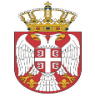 РЕПУБЛИКА СРБИЈАОПШТИНА ВЕЛИКО ГРАДИШТЕОПШТИНСКА УПРАВАОдељење за инспекцијске пословеСаобраћајно - комунална инспекцијаРЕПУБЛИКА СРБИЈАОПШТИНА ВЕЛИКО ГРАДИШТЕОПШТИНСКА УПРАВАОдељење за инспекцијске пословеСаобраћајно - комунална инспекција                       Број: ____________/20___-04                       Место: _________________________                       Дана: __________________________                       Време: ___________________ часова                       Број: ____________/20___-04                       Место: _________________________                       Дана: __________________________                       Време: ___________________ часова                       Број: ____________/20___-04                       Место: _________________________                       Дана: __________________________                       Време: ___________________ часова                       Број: ____________/20___-04                       Место: _________________________                       Дана: __________________________                       Време: ___________________ часоваКОНТРОЛНА ЛИСТА БР.109ТАКСИ ПРЕВОЗ-Такси превоз, такси превозник-Одлука о такси превозу на територији општине Велико Градиште  („Службени гласник општине Велико Градиште бр.18/2018“)КОНТРОЛНА ЛИСТА БР.109ТАКСИ ПРЕВОЗ-Такси превоз, такси превозник-Одлука о такси превозу на територији општине Велико Градиште  („Службени гласник општине Велико Градиште бр.18/2018“)КОНТРОЛНА ЛИСТА БР.109ТАКСИ ПРЕВОЗ-Такси превоз, такси превозник-Одлука о такси превозу на територији општине Велико Градиште  („Службени гласник општине Велико Градиште бр.18/2018“)КОНТРОЛНА ЛИСТА БР.109ТАКСИ ПРЕВОЗ-Такси превоз, такси превозник-Одлука о такси превозу на територији општине Велико Градиште  („Службени гласник општине Велико Градиште бр.18/2018“)КОНТРОЛНА ЛИСТА БР.109ТАКСИ ПРЕВОЗ-Такси превоз, такси превозник-Одлука о такси превозу на територији општине Велико Градиште  („Службени гласник општине Велико Градиште бр.18/2018“)КОНТРОЛНА ЛИСТА БР.109ТАКСИ ПРЕВОЗ-Такси превоз, такси превозник-Одлука о такси превозу на територији општине Велико Градиште  („Службени гласник општине Велико Градиште бр.18/2018“)Надзирани субјект:      Правно лице                       Предузетник                        физичко лице                       други субјект   ____________________________Назив субјекта: ___________________________________________________________________________Матични број:________________  ПИБ:___________________Седиште:____________________________ Одговорно лице: ________________________________________  ЈМБГ: ___________________________Адреса пребивалишта: ____________________________________________________________________Лице које је присутно прегледу: ___________________________________ кон.тел.__________________Локација предмета контроле: ______________________________________________________________Надзирани субјект:      Правно лице                       Предузетник                        физичко лице                       други субјект   ____________________________Назив субјекта: ___________________________________________________________________________Матични број:________________  ПИБ:___________________Седиште:____________________________ Одговорно лице: ________________________________________  ЈМБГ: ___________________________Адреса пребивалишта: ____________________________________________________________________Лице које је присутно прегледу: ___________________________________ кон.тел.__________________Локација предмета контроле: ______________________________________________________________Надзирани субјект:      Правно лице                       Предузетник                        физичко лице                       други субјект   ____________________________Назив субјекта: ___________________________________________________________________________Матични број:________________  ПИБ:___________________Седиште:____________________________ Одговорно лице: ________________________________________  ЈМБГ: ___________________________Адреса пребивалишта: ____________________________________________________________________Лице које је присутно прегледу: ___________________________________ кон.тел.__________________Локација предмета контроле: ______________________________________________________________Надзирани субјект:      Правно лице                       Предузетник                        физичко лице                       други субјект   ____________________________Назив субјекта: ___________________________________________________________________________Матични број:________________  ПИБ:___________________Седиште:____________________________ Одговорно лице: ________________________________________  ЈМБГ: ___________________________Адреса пребивалишта: ____________________________________________________________________Лице које је присутно прегледу: ___________________________________ кон.тел.__________________Локација предмета контроле: ______________________________________________________________Надзирани субјект:      Правно лице                       Предузетник                        физичко лице                       други субјект   ____________________________Назив субјекта: ___________________________________________________________________________Матични број:________________  ПИБ:___________________Седиште:____________________________ Одговорно лице: ________________________________________  ЈМБГ: ___________________________Адреса пребивалишта: ____________________________________________________________________Лице које је присутно прегледу: ___________________________________ кон.тел.__________________Локација предмета контроле: ______________________________________________________________Надзирани субјект:      Правно лице                       Предузетник                        физичко лице                       други субјект   ____________________________Назив субјекта: ___________________________________________________________________________Матични број:________________  ПИБ:___________________Седиште:____________________________ Одговорно лице: ________________________________________  ЈМБГ: ___________________________Адреса пребивалишта: ____________________________________________________________________Лице које је присутно прегледу: ___________________________________ кон.тел.__________________Локација предмета контроле: ______________________________________________________________Р.б.ПитањеПитањенедаБодови1.У путничком возилу којим се обавља такси превоз налази се таксиметарУ путничком возилу којим се обавља такси превоз налази се таксиметар- 5- 0    2.У путничком возилу осим возила којим се обавља такси превоз налази се таксиметарУ путничком возилу осим возила којим се обавља такси превоз налази се таксиметар- 0- 53.Обавља такси превоз уз одобрење за обављање такси превозаОбавља такси превоз уз одобрење за обављање такси превоза- 5- 04.За извршену услугу превоза наплаћена је искључиво цена превоза у износу који показује таксиметар или цену из потврде о фиксној цени превоза у тренутку завршетка превозаЗа извршену услугу превоза наплаћена је искључиво цена превоза у износу који показује таксиметар или цену из потврде о фиксној цени превоза у тренутку завршетка превоза- 5- 05.Пружа услуге у складу са чл. 12. ОдлукеПружа услуге у складу са чл. 12. Одлуке-5- 06.Користи кровну ознаку по претходно прибављеној сагласности Одељења за привредни и економски развој и дијаспоруКористи кровну ознаку по претходно прибављеној сагласности Одељења за привредни и економски развој и дијаспору- 5- 07.Поставља рекламне паное и налепнице на којима се рекламира услуга лица које поседује одбрење, сагласност или други акт надлежног органа, ако је одобрење, сагласност или други акт надлежног органа прописан као услов за обављање те делатностиПоставља рекламне паное и налепнице на којима се рекламира услуга лица које поседује одбрење, сагласност или други акт надлежног органа, ако је одобрење, сагласност или други акт надлежног органа прописан као услов за обављање те делатности- 5- 08.Путничким возилом којим се обавља такси превоз обавља линијски превозПутничким возилом којим се обавља такси превоз обавља линијски превоз- 0- 59.Користи аутобуска стајалиштакоја су одређена одлуком јединице локлане самоуправе за међумесни превоз путникаКористи аутобуска стајалиштакоја су одређена одлуком јединице локлане самоуправе за међумесни превоз путника- 0- 510.Обавља такси превоз у складу са чланом 91. Закона о превозу путника у друмском саобраћајуОбавља такси превоз у складу са чланом 91. Закона о превозу путника у друмском саобраћају- 5- 011.Било којом својом радњом која се односи на давање на коришћење кровне ознаке, одобрења, такси дозволе, такси возила и друго омогући другим правним лицима, предузетницима или физичким лицима да обављају такси превозБило којом својом радњом која се односи на давање на коришћење кровне ознаке, одобрења, такси дозволе, такси возила и друго омогући другим правним лицима, предузетницима или физичким лицима да обављају такси превоз-0- 512.Таксиметар је подешен у складу са чланом 19. ОдлукеТаксиметар је подешен у складу са чланом 19. Одлуке- 5- 013.Пријавио је сваку промену у погледу возила и возача за које су издате одговарајуће такси дозволе у року од 15 дана од дана настале променеПријавио је сваку промену у погледу возила и возача за које су издате одговарајуће такси дозволе у року од 15 дана од дана настале промене- 5- 014.Приликом обављања превоза укључен је таскиметар, осим у случају када је превоз отпочео са такси стајалишта на локацијама од посебног интереса за јединицу локалне самоуправеПриликом обављања превоза укључен је таскиметар, осим у случају када је превоз отпочео са такси стајалишта на локацијама од посебног интереса за јединицу локалне самоуправе- 5- 015.Таки превозник је приликом отпочињања превоза укључио таксиметар, односно преузео потврду од путника о фиксној цени када превоз отпочиње с такси стајалишта на локацијама од посебног интереса за општину Велико ГрадиштеТаки превозник је приликом отпочињања превоза укључио таксиметар, односно преузео потврду од путника о фиксној цени када превоз отпочиње с такси стајалишта на локацијама од посебног интереса за општину Велико Градиште- 5- 016.У возилу којим се обавља такси превоз налазе се сви документи прописани чланом 18. ОдлукеУ возилу којим се обавља такси превоз налазе се сви документи прописани чланом 18. Одлуке- 5- 0Напомена:Напомена:Напомена:Напомена:Напомена:Напомена:УКУПАН МОГУЋ БРОЈ БОДОВА80УТВРЂЕН БРОЈ БОДОВАСтепен ризикаНезнатанНизакСредњиВисокКритичанБрој бодова0-45-2526-5051-6566-80